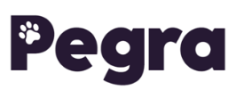 Oznámenie o uplatnení reklamácieKupujúci: 
Meno a priezvisko: 
Adresa: 
Telefón: 
E-Mail: Č. účtu:Predávajúci:
Obchodné meno: EXANT, s.r.o.
Adresa: Mlynská 763/8, 929 01 Dunajská StredaTelefón: +421 904 509 200
E-Mail: info@pegra.sk
IČO: 53 579 682
DIČ: 2121415648IČ DPH: SK2121415648
Týmto u Vás reklamujem dole uvedený tovar s popisom závad. 
Tovar som zakúpil/la cez e-shop www.pegra.sk dňa: 
Číslo dokladu: 
Číslo objednávky:
Reklamovaný tovar:
Popis vady, predmet reklamácie: Preferovaný spôsob vybavenia reklamácie: výmena/ zľava/ vrátenie peňazí
V............................................ dňa.................................. podpis.......................................
Vyjadrenie predávajúceho: 
Vami uplatnená reklamácia: bola uznaná/nebola uznaná 
Preto navrhujeme: Reklamácia bola doručená dňa: 
Reklamácia bola vybavená/zamietnutá dňa: 
								.................................................... 									pečiatka a podpis